Iniziative editoriali del Centro Internazionale Insubrico riguardanti Antonia PozziVolumi del Centro internazionale Insubrico dedicati ad Antonia Pozzi(2018) Antonia Pozzi, 1938, Primo Album, A cura e con contributi specifici di Marina Lazzari, Carlo Meazza e Fabio Minazzi, Mimesis Centro Internazionale Insubrico, Milano-Udine 2018 (in pubblicazione)(2013) Fulvio Papi, L’infinita speranza di un ritorno, sentieri di Antonia Pozzi, premessa di Brigida Bonghi, Mimesis Centro Internazionale Insubrico, Milano-Udine 2013.(2013) Nel sorriso banfiano, scritti, cartolettere e foto inedite per Alba Binda, a cura e con un saggio di Fabio Minazzi, Mimesis Centro Internazionale Insubrico, Milano-Udine 2013.(2012) Luoghi di un’amicizia, Antonia Pozzi-Vittorio Sereni, prefazione di Fulvio Papi, fotografie di Carlo Meazza, Mimesis Centro Internazionale Insubrico, Milano-Udine 2012.Collaborazioni del Centro Internazionale Insubricoa pubblicazioni sulla Pozzi(2019) Antonia Pozzi, Poemas elegidos, Prόlogo de Fabio Minazzi, Traduciόn de Raquel Video y Manuel Astur, Somos Libros(2019) Antonia Pozzi, A cuore scalzo, Poesie scelte (1929-1938) a cura di Graziella Bernabò e Onorina Dino, Áncora, Milano 2019.(2019) La vida soňada, Antonia Pozzi, Edición Bilingüe, traduciόn de Silvia Cattoni y Sergio Colella La sofía Cartonera, Ciudad de Córdoba, Argentina.   (2019) La vida soňada y otros poemas Antonia Pozzi, Edición Bilingüe, traduciόn de Silvia Cattoni y Sergio Colella La sofía Cartonera, Ciudad de Córdoba, Argentina.    (2018) Antonia Pozzi, Mi sento in un destino, diari e altri scritti, a cura di Graziella bernabò e Onorina Dino, Áncora, Milano 2018.(2015) Antonia Pozzi, Sopra il nudo cuore, fotografie a cura di Giovanna Calvenzi e Ludovica Pellegatta, Silvana Editoriale, 2015(2015) Antonia Pozzi, Parole, a cura di Graziella Bernabò e Onorina Dino, Áncora, Milano 2015. (2007) Antonia Pozzi, Nelle immagini l’anima, Antologia fotografica, a cura di Onorina Dino e Ludovica Pellegatta, Áncora, Milano 2007. Studi relativi ad Antonia Pozzi presenti in volumi collettanei e nella rivista di filosofia e cultura «Il Protagora»(2019) Fabio Minazzi, Antonia Pozzi fotografa della Scuola di Milano; Sulla  Scuola di Milano, in AAvv, Antonio Banfi e Valentino Bompiani nella cultura e nella società italiana degli anni Trenta, dalla dittatura alla democrazia, Giunti editore, 2019 pp. 211-220(2019) Marina Lazzari, “Questo perdersi che non è ancora morire” Antonia Pozzi poetessa della Scuola di Milano, in AAvv, Antonio Banfi e Valentino Bompiani nella cultura e nella società italiana degli anni Trenta, dalla dittatura alla democrazia, Giunti editore, 2019 pp. 193-197.(2019) ETTORE BRISSA, Anch'io: tradurre nella nostalgia. Antonia Pozzi e il vagabondo (Lampioon di Manfred Hausmann), «ll Protagora», anno XLVI, gennaio-dicembre 2019, sesta serie, n. 31-32, pp.165-169.(2019) STEFANIA BARILE, Il cuore ben sa ritornare al suo lido. Il "naufragio" di Antonia Pozzi, «ll Protagora», anno XLVI, gennaio-dicembre 2019, sesta serie, n. 31-32, pp. 171-206.(2019) FIORELLA BALDINOTTI, Antonia Pozzi e Giovanni Pascoli, suggestioni, «ll Protagora», anno XLVI, gennaio-dicembre 2019, sesta serie, n. 31-32, pp. 207-220.(2017) Marina Lazzari, Fenomenologia delle «cose sorelle» Riflessioni sulla poetica di Antonia Pozzi, «Il Protagora», anno XLIV, gennaio-dicembre 2017, sesta serie, n. 27-28, pp. 233-40.  (2012) Fulvio Papi, Antonia Pozzi e Paolo Treves, «Il Protagora», Anno XXXIX, gennaio-giugno 2012, sesta serie, n. 17, pp. 195-199(2012) Eugenio Borgna, La nostalgia della morte in Antonia Pozzi, «Il Protagora», Anno XXXIX, gennaio-giugno 2012, sesta serie, n. 17, pp. 201-205(2012) Brigida Bonghi, Su alcuni appunti universitari di Antonia Pozzi, ipotesi di un incontro, «Il Protagora», Anno XXXIX, gennaio-giugno 2012, sesta serie, n. 17, pp. 207-212Recensioni presenti nella rivista di filosofia e cultura «Il Protagora»2016 (Fabio Minazzi) “Amo la tua anima, Lettere ad Antonia Pozzi, a cura di Giuseppe Sandrini, alba pratalia, Verona 2016, «Il Protagora», Anno XLIII, gennaio dicembre 2016, sesta serie, nn. 25-26, pp. 426-4502014 (Fabio Minazzi) Antonia Pozzi, Ti scrivo dal mio vecchio tavolo, Lettere 191-1938, Ancora Milano 2014, «Il Protagora», Anno XLI, gennaio dicembre 2014, sesta serie, nn. 21-22, pp. 370-3842013 (Fabio Minazzi) Soltanto in sogno. Lettere e fotografie per Dino Formaggio, a cura di Giuseppe Sandrini, Alba pratalia, Verona 2011, «Il Protagora», Anno XL, luglio dicembre 2013, sesta serie, n. 20, pp. 539-5422013 (Fabio Minazzi) Antonia Pozzi, Flaubert. La formazione letteraria (1830-1856) Introduzione e note di commento di Alessandra Cenni, Edizione del testo Andrea Amerio, Libri Scheiwiller, Milano 2012; Antonia Pozzi, Flaubert negli anni della formazione, letteraria, Premessa di Antonio Banfi, a cura di Matteo Maria vecchio, Ananke, Torino 2013, «Il Protagora», Anno XL, luglio dicembre 2013, sesta serie, n. 20, pp. 542-5502013 (Brigida Bonghi) Luoghi di un’amicizia, Antonia Pozzi-Vittorio Sereni, prefazione di Fulvio Papi, fotografie di Carlo Meazza, Mimesis Centro Internazionale Insubrico, Milano-Udine 2012, «Il Protagora», Anno XL, luglio dicembre 2013, sesta serie, n. 19. pp.237-238Testi di docenti del Centro Internazionale Insubrico su Antonia Pozzipubblicati in altre riviste, cataloghi ecc.(2018) Stefania Barile, Quando la poesia e la fotografia s'incontrarono per non lasciarsi mai più, in Roberto Molinari, catalogo della mostra Obiettivo Soggettivo a cura di Debora Ferrari e Luca Traini, TrarariTipi Edizioni 2018, pp. 78-79.(1996) Fabio Minazzi, Antonia Pozzi e l’ambiente banfiano, in «Autografo», XII, 33, 1996, pp. 15-21 Seminari, giornate studio dedicate ad Antonia Pozzi:organizzate dal Centro Internazionale Insubrico dell’Università degli Studi dell’Insubria-3.12.2019 “Il cielo in me”: omaggio ad Antonia Pozzi, Aula Magna, Collegio Cattaneo, Via Dunant 7. Interventi di: Tiziana Altea, Stefania Barile, Graziella Bernabò, Marco Dalla Torre, Onorina Dino, Marina Lazzari, Fabio Minazzi.- 16.5.2018, Giornata studio “Le mamme montagne. Antonia Pozzi e la montagna”, Aula Magna Granero Porati, Università dell’Insubria, Via Dunant 5, Varese. Interventi di Fabio Minazzi e Marina Lazzari. -3.12.2018, La rivoluzione dell’anima? Presentazione dell’album fotografico del 1938 di Antonia Pozzi, ore 15-18, Aula magna Collegio Cattaneo, Via Dunant 7, Varese. Interventi di Fabio Minazzi (UI), Marina Lazzari (CII), Carlo Meazza (fotografo), con la proiezione di un docu-film Il cielo in me.17.3.2017, Iniziativa Archivi aperti: giornata studio su Antonia Pozzi e la scuola di Milano alla luce del suo archivio, Interventi di Fabio Minazzi (UI), Marina Lazzari (CII), Aula Magna, Collegio Carlo Cattaneo, Via Dunant 7, Varese. 15.12.2017, ore 9-18, Aula magna Collegio Cattaneo, Via Dunant 7, Simposio Antonia Pozzi, Daria Menicanti e Lalla Romano: tre voci poetiche nella cultura milanese del Novecento, in collaborazione con l’Associazione Amici di Lalla Romano di Brera (Milano) e con l’Istituto Schiapparelli-Gramsci di Milano, con la partecipazione di Antonio Ria (Milano), Marta Rabbione (Torino), Fabio Minazzi (UI), Marina Lazzari (CII), con proiezione di un docu-film sulla biografia intellettuale di Antonia Pozzi e visita contestuale agli Archivi di Antonia Pozzi.23.02.2013 Convegno «Una manciata di sillabe e vocali e consonanti». Le voci femminili e poetiche della scuola di Milano: Antonia Pozzi, Daria Menicanti, Daria Malaguzzi, Vittorio Sereni ed Aurelia Monti, Aula Magna, Via Ravasi 2, Varese. Interventi di Gabriele Scaramuzza (Università degli Studi di Milano), Fulvio Papi, Clelia Martignoni e Giulia Mottetta (Università degli Studi di Pavia), Fabio Minazzi (Università degli Studi dell'Insubria), Silvio Raffo (poeta e saggista), Stefano Raimondi (Università degli Studi di Milano), Antonio Ria (Centro studi Lalla Romano), Brigida Bonghi, Marina Lazzari e Anna Maria Maroni (Centro Internazionale Insubrico) – Lettura dei testi delle poetesse milanesi da parte dell’attrice Elisabetta Vergani . Spettacolo di danza a cura della coreografa Camilla Lombardo.  Conferenze del Centro Internazionale Insubricoal di fuori dell’Università dell’Insubria-24.5.2019 giornata studio Antonia Pozzi, Via dei Cinquecento, organizzata dall’ Associazione culturale il teatro delle donne, Via dei Cinquecento 19, Milano. Interventi di Fabio Minazzi, Onorina Dino, Graziella Bernabò, Marina Lazzari.- 4.4.2019, Concorso fotografico “Antonia Pozzi” organizzato dal CII e dal Liceo E. Majorana di Desio, presso l’Aula Magna del Liceo E. Majorana di Desio, Interventi di Fabio Minazzi, Marina Lazzari.- 2.10.2018 Omaggio ad Antonia Pozzi, Rotary club Varedo e del Seveso, Paderno Dugnano Via Mazzini 144. Interventi di Fabio Minazzi e Marina Lazzari.Tesi di laurea presso l’Archivio Pozzi-Federica Cecco, La formazione letteraria di Antonia Pozzi, Università cattolica del Sacro Cuore di Milano 2017-2018 (relatore prof. Enrico Lelli)-Francesca Samburago, 2017-2018 relatore prof. Giuseppe Sandrini, Artisti che hanno donato opere al CII dedicate ad Antonia PozziAnny FerrarioAlternanza scuola lavoroIl percorso di Alternanza Scuola-Lavoro Dialogando con Antonia Pozzi attraverso fonti autografe, fotografiche e filmiche è nato con l’intento di avvicinare gli studenti della secondaria di secondo grado al processo di un lavoro di ricerca in ambito storico-filosofico. Punto di partenza è stata la ricostruzione della biografia intellettuale della poetessa Antonia Pozzi attraverso un’analisi della Biblioteca privata, degli autografi manoscritti e delle fotografie presenti nell’Archivio del «Centro Internazionale Insubrico “Carlo Cattaneo” e “Giulio Preti”» di Varese unitamente al confronto con le fonti indirette. Inoltre per comprendere meglio la figura di Antonia nell’ambiente milanese degli anni Trenta del Novecento si è ritenuto opportuno recuperare – e così proseguire – il dialogo interrotto con l’amico Vittorio Sereni, proprio a partire dalla visita all’Archivio e alla Biblioteca di quest’ultimo (temporaneamente conservati presso la Biblioteca comunale di Luino), realizzata in collaborazione con la dott.ssa Tiziana Zanetti. In questo modo quattro alunni del Liceo Scientifico Statale “V. Sereni” di Luino, tra il 12 e il 23 giugno 2017, hanno avuto a disposizione una serie di materiali-stimolo per la formulazione di un’ipotesi di lavoro, il cui approfondimento ha poi trovato una concreta realizzazione nella stesura di due elaborati in forma multimediale dal titolo Dialogo con l’io di Antonia. Un conflitto interiore trasmesso alla forza redentrice della parola e Antonia e il Ventennio. L’Alternanza scuola-lavoro presso il Centro Internazionale Insubrico “Carlo Cattaneo” e “Giulio Preti”Dialogando con Antonia Pozzi attraverso fonti autografe, fotografiche e filmiche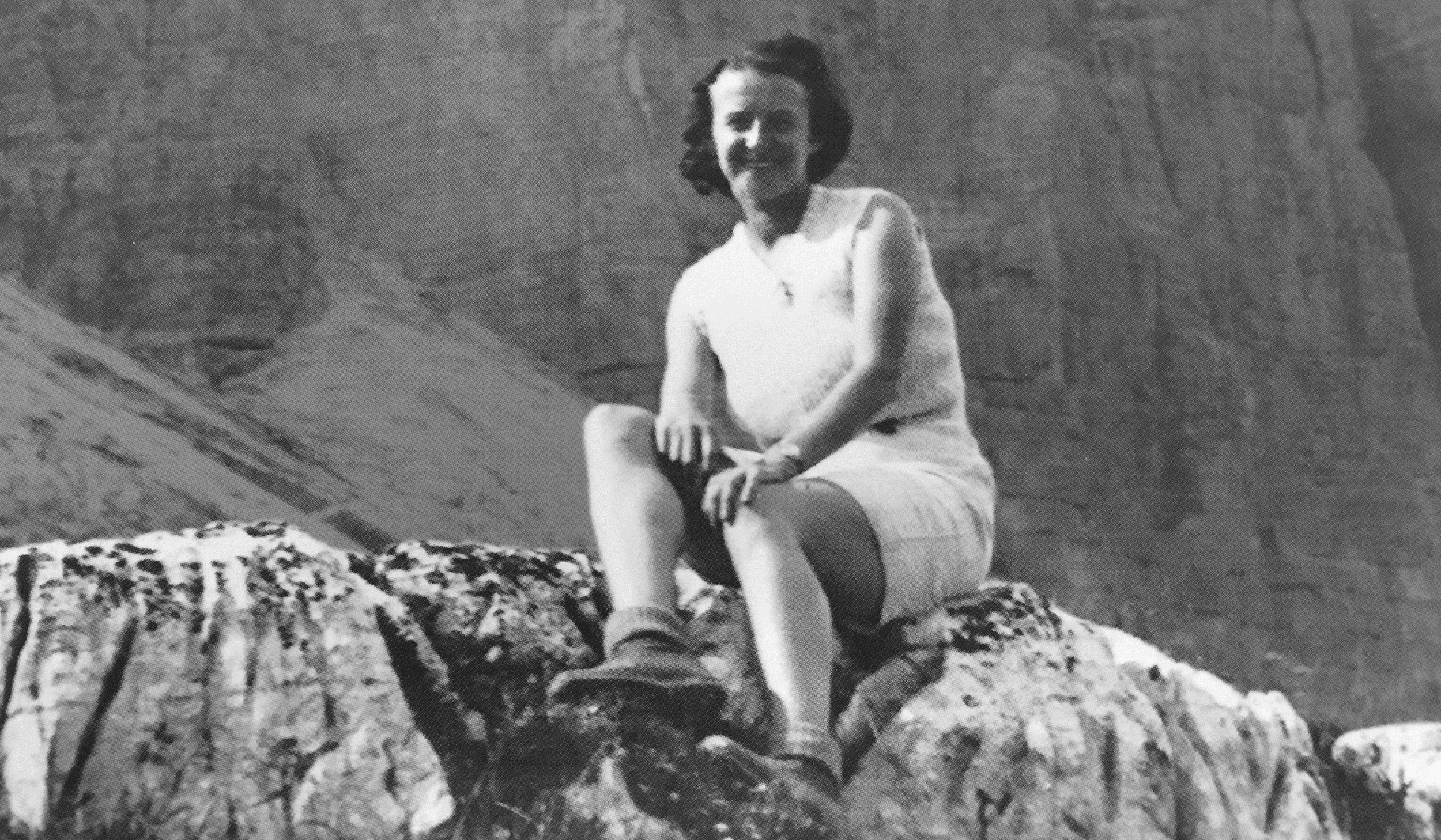 Dal 12 al 23 giugno abbiamo seguito un percorso di Alternanza scuola-lavoro presso il Centro di ricerca dell’Università dell’Insubria di Varese incentrato sulla poetessa Antonia Pozzi. In questi dieci, ricchi, giorni abbiamo viaggiato tra la vita e le passioni di Antonia andando oltre la copertina e il titolo del soggetto e consumando le pagine lette. Uscendo dai binari del semplice lavoro scolastico, che prevede una oggettiva e fredda ricerca sull’operato di un intellettuale, abbiamo cercato di interpretare qualunque verso o frase come risposta alla domanda “cosa ha prodotto?”. Un’indagine di questo tipo risulterebbe nulla in assenza di una ricostruzione della biografia intellettuale della poetessa milanese che risponda all’ulteriore quesito “chi è Antonia?”. Così attraverso l’analisi della Biblioteca privata, la trascrizione e la lettura ragionata di alcuni autografi manoscritti (poesie e pagine di diario) nonché il confronto con le fotografie conservate in Archivio è stata avviata una riflessione sulla poetessa la cui personalità si forma nella tensione tra il contesto politico-familiare fascista e l’ambiente universitario milanese degli anni Trenta del Novecento. Inoltre la visita all’Archivio “Vittorio Sereni” di Luino, in collaborazione con la dott.ssa Tiziana Zanetti (esperta in beni culturali), ci ha permesso di scoprire le tracce di Antonia e Vittorio nei rispettivi lasciti autografi e così riportare alla luce il loro breve ma sincero dialogo di amicizia e di intenso confronto critico.Questa indagine tra le fonti dirette e indirette ci ha così fornito una serie di materiali-stimolo per la formulazione di un’ipotesi di lavoro, il cui approfondimento ha trovato una concreta realizzazione nell’elaborazione di due powerpoint dal titolo: Dialogo con l’io di Antonia. Un conflitto interiore trasmesso alla forza redentrice della parola, Antonia e il Ventennio. Queste presentazioni sono state illustrate e discusse l’ultimo giorno insieme alla tutor, la dott.ssa Elisabetta Scolozzi.  Il percorso è stato interessante soprattutto perché abbiamo approfondito la personalità psicologica ed emotiva di Antonia non solo in riferimento alla vita e alle opere – la sua anima emerge in ogni sua poesia e in ogni suo scatto fotografico –, ma anche in relazione al contesto storico: due aspetti che molto spesso, durante le lezioni scolastiche, vengono considerati di minore importanza o addirittura tralasciati. Abbiamo particolarmente apprezzato sia il dialogo come metodo di insegnamento, poiché dal confronto si possono comprendere molteplici punti di vista, sia il lavoro di gruppo che costringe a trovare una soluzione e una via intermedia tra due posizioni opposte. Elettrizzante quanto soddisfacente è stato anche il lavoro svolto direttamente sulle fonti archivistiche e non a partire da Internet: poter toccare, guardare la biblioteca, leggere le opere manoscritte, le foto, le poesie, i diari per poi estrapolare le informazioni e rielaborare i concetti. Inoltre particolarmente significativo è stato l’approccio con la poesia. La formazione scolastica ci permette di conoscere la poesia a livello formale, ma c’è differenza fra teoria della poesia e poesia in sé: la poesia vera è tutt’altro. Infine possiamo affermare che a livello comportamentale siamo cresciuti rendendoci responsabili e indipendenti in quanto il rispetto dell’orario e delle scadenze, la puntualità, l’elaborazione, la collaborazione, l’ascolto, la partecipazione, il lavoro a casa ci hanno avvicinato alle richieste di un ambiente lavorativo. Un caloroso consiglio ai futuri studenti di prendere in considerazione questo percorso.a cura di Giovanni Grana (4E), Giulia Montorsi (3A), Marwa Sahnoune (3C), Francesca Taccolini (3BL)